CHAPTER 229ACTIONS BY OR AGAINST EXECUTORS AND ADMINISTRATORS(REPEALED)SUBCHAPTER 1GENERAL PROVISIONS(REPEALED)§2451.  Legatee may sue for legacy(REPEALED)SECTION HISTORYPL 1979, c. 540, §24-C (RP). §2452.  Process runs against goods of estate(REPEALED)SECTION HISTORYPL 1979, c. 540, §24-C (RP). §2453.  Executions for costs(REPEALED)SECTION HISTORYPL 1979, c. 540, §24-C (RP). §2454.  Return unsatisfied against estate(REPEALED)SECTION HISTORYPL 1979, c. 540, §24-C (RP). §2455.  Heirs, devisees or legatees may petition to defend action; bond(REPEALED)SECTION HISTORYPL 1979, c. 540, §24-C (RP). §2456.  Actions for legacies not affected; liability for unfaithful administration(REPEALED)SECTION HISTORYPL 1979, c. 540, §24-C (RP). SUBCHAPTER 2SURVIVAL OF ACTIONS(REPEALED)§2501.  Actions which survive(REPEALED)SECTION HISTORYPL 1969, c. 590, §21 (AMD). PL 1979, c. 540, §24-C (RP). §2502.  Death of only party to action(REPEALED)SECTION HISTORYPL 1979, c. 540, §24-C (RP). §2503.  Death of one of several; survivors may testify(REPEALED)SECTION HISTORYPL 1979, c. 540, §24-C (RP). §2504.  Executions after creditor's death(REPEALED)SECTION HISTORYPL 1979, c. 540, §24-C (RP). §2505.  Recitals required; use of real estate levied on(REPEALED)SECTION HISTORYPL 1979, c. 540, §24-C (RP). SUBCHAPTER 3ACTIONS FOR DEATH OR INJURY(REPEALED)§2551.  Actions for injuries causing immediate death(REPEALED)SECTION HISTORYPL 1979, c. 240, §24-C (RP). §2552.  Title of action; amount recovered; disposal(REPEALED)SECTION HISTORYPL 1965, c. 255 (AMD). PL 1967, c. 369 (AMD). PL 1969, c. 266 (AMD). PL 1977, c. 192 (RPR). PL 1977, c. 564, §85 (AMD). PL 1979, c. 68, §2 (AMD). PL 1979, c. 540, §24-C (RP). §2553.  Conscious suffering preceding death(REPEALED)SECTION HISTORYPL 1979, c. 540, §24-C (RP). SUBCHAPTER 4TORT ACTIONS GENERALLY(REPEALED)§2601.  Damages in actions sounding in tort; replevied goods not assets(REPEALED)SECTION HISTORYPL 1979, c. 540, §24-C (RP). SUBCHAPTER 5TIME FOR ACTION(REPEALED)§2651.  Continuance of actions if brought within 6 months after qualification, without costs(REPEALED)SECTION HISTORYPL 1979, c. 540, §24-C (RP). §2652.  Actions not accruing in 6 months(REPEALED)SECTION HISTORYPL 1979, c. 540, §24-C (RP). §2653.  Time for action when no bond; when bond(REPEALED)SECTION HISTORYPL 1979, c. 540, §24-C (RP). §2654.  Remedy on claim not filed within 6 months(REPEALED)SECTION HISTORYPL 1979, c. 540, §24-C (RP). §2655.  Continuance of limitations claimed for or against old administrator(REPEALED)SECTION HISTORYPL 1979, c. 540, §24-C (RP). §2656.  Relief when claim not presented in time limited(REPEALED)SECTION HISTORYPL 1973, c. 625, §96 (AMD). PL 1979, c. 540, §24-C (RP). The State of Maine claims a copyright in its codified statutes. If you intend to republish this material, we require that you include the following disclaimer in your publication:All copyrights and other rights to statutory text are reserved by the State of Maine. The text included in this publication reflects changes made through the First Regular and First Special Session of the 131st Maine Legislature and is current through November 1. 2023
                    . The text is subject to change without notice. It is a version that has not been officially certified by the Secretary of State. Refer to the Maine Revised Statutes Annotated and supplements for certified text.
                The Office of the Revisor of Statutes also requests that you send us one copy of any statutory publication you may produce. Our goal is not to restrict publishing activity, but to keep track of who is publishing what, to identify any needless duplication and to preserve the State's copyright rights.PLEASE NOTE: The Revisor's Office cannot perform research for or provide legal advice or interpretation of Maine law to the public. If you need legal assistance, please contact a qualified attorney.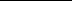 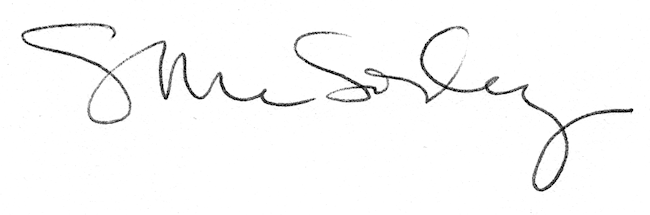 